   MUNICIPAL DE ARARAQUARA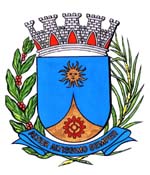   0197/16.:  EDIO LOPES:DEFERIDA.Araraquara, _________________                    _________________Indico ao senhor Prefeito Municipal, fazendo-lhe sentir a necessidade de entrar em entendimentos com departamento competente, no sentido de ser providenciado o Limpeza de Terreno de grande extensão pegando toda à rua Dalvo Antonio de Sousa no Bairro Adalberto Frederico de Oliveira Roxo, desta cidade.Convém informar que o mato do terreno nessa rua mencionada acima, em grande extensão o mato invadiu o asfalto não tendo calçada, impossibilitando o trânsito dos pedestres colocando dessa forma sua segurança, uma vez que tem que transitar pela avenida. Conforme fotos em anexo.Araraquara, 13 de Janeiro de 2016.EDIO LOPESVereador